２０１９年度自然科学研究機構生命創成探究センター 共同利用研究公募要項１．公募事項（１）一般共同利用研究・機器利用研究２．研究期間２０１９年４月１日～２０２０年３月３１日３．申込資格大学又は公的研究機関に所属する研究者又はセンター長がこれと同等の研究能力を有すると認める者（岡崎３機関等に所属する研究者は除く）。４．申込方法提案する研究内容と最も関連がある本センターの教員と研究課題、研究計画、滞在予定期間、必要経費等について打ち合わせを行った後、申込書を所属機関(又は部局) の長を通じて提出してください。本センターの研究グループにおける責任者、研究内容等については、生命創成探究センターＨＰ（ http://www.excells.orion.ac.jp/ ）をご参照ください。５．申込期限２０１８年１２月１０日（月）（必着）一般共同利用研究・機器利用研究については、申込締め切り後にも随時申請を受付けます。研究開始予定日の１カ月前までに申込を行ってください。６．採否決定本センター運営委員会共同利用研究部会の議を経てセンター長が決定します。７．採否決定の時期２０１９年３月頃８．旅費予算の範囲内で自然科学研究機構役職員旅費規程により支給します。９．放射線業務従事認定申請書の提出各共同利用研究において、本センターで放射性同位元素を使用される場合は、採択後、放射線業務従事者登録手続きが必要となります。１０．遺伝子組換え実験各共同利用研究において、本センターで遺伝子組換え実験を伴う場合は、採択後、岡崎３機関の遺伝子組換え実験安全委員会の審査を経て承認が必要となります。１１．動物実験各共同利用研究において、本センターで動物実験を伴う場合は、採択後、自然科学研究機構動物実験委員会の審査を経て機構長の承認が必要となります。１２．ヒト及びヒトから得られた標本を対象とする研究各共同利用研究において、本センターで「ヒト及びヒトから得られた標本を対象とする研究」を伴う場合、予め所属機関の倫理委員会での承認が必要です。所属機関に倫理委員会がない場合、所属機関長からの倫理上問題ない旨の確認書が必要となります。また、採択後、生理学研究所倫理委員会の審査を経て承認が必要となります。加えて，「人を対象とする医学系研究に関する倫理指針」に基づく臨床研究に該当する研究課題については、事前に本センター内研究者にご相談ください。１３．ヒトゲノム・遺伝子解析研究各共同利用研究において、本センターで「ヒトゲノム・遺伝子解析研究」を伴う場合は、採択後、岡崎３機関生命倫理審査委員会の審査を経て承認が必要となります。１４．研究報告書の提出毎年度終了後、３０日以内に提案代表者から研究報告書を生命創成探究センター長へ提出していただきます。この研究報告書は生命創成探究センターの発行する印刷物やホームページ等に掲載される場合があります。１５．研究成果の明示本共同利用研究で得られた成果を論文にされる場合は、生命創成探究センターの共同利用研究として行われたことを明示してください。※記入例（和文）本研究は、２０１９年度自然科学研究機構生命創成探究センター共同利用研究（課題番号：***）の助成を受けたものである。（英文）This research was supported by Joint Research by Exploratory Research Center on Life and Living Systems (ExCELLS). (ExCELLS program No,***)「***」は課題番号（採択通知に記載します。）１６．知的財産権の取扱について自然科学研究機構職務発明等規程（平成１６年自機規程第１２号）に定めるところによる。１７．宿泊施設共同利用研究者宿泊施設があり、利用できます。なお、宿泊を希望される方は、生命創成探究センター内研究者に希望日を連絡していただければ宿泊申込み手続きをいたします。１８．育児支援について空きがある場合に事業所内保育施設を利用できます。（利用希望日の６週間前を目安に下記までお問い合わせください。）自然科学研究機構岡崎統合事務センター総務部総務課総務係電話	<0564>55-7122（ダイヤルイン）１９．男女共同参画の推進自然科学研究機構では男女共同参画を推進しています。共同利用研究の立案・実施にあたりご配慮をお願いします。２０．個人情報について公募により提供された個人情報は、課題審査を目的としてのみ利用します。また、採択された課題については、広報用印刷物及びホームページ等に提案代表者氏名、所属、研究課題名等を掲載する場合がありますので、ご承知おき願います。２１．申込書及び研究報告書送付先〒444－8585	岡崎市明大寺町字西郷中３８番地自然科学研究機構岡崎統合事務センター総務部国際研究協力課共同利用係電話	<0564>55－7133（ダイヤルイン）	ＦＡＸ	<0564>55－7119MAIL	r7133@orion.ac.jp２２．相談窓口生命創成探究センターの共同利用研究に関して、不明な点や確認したい事項がありましたら、研究連携コーディネータまでお気軽にお問い合わせください。〈研究連携コーディネータ〉特任助教	白瀧	千夏子電話	<0564>59-5226	MAIL	shirataki@excells.orion.ac.jp―――――――――――――――――――――――――――――――――――《	交	通	機	関	》東京方面から新幹線：豊橋下車名鉄本線：豊橋→東岡崎（所要時間 特急２０分） 大阪方面から新幹線及び近鉄線：名古屋下車名鉄本線：名鉄名古屋→東岡崎（所要時間 特急３０分）名鉄東岡崎駅南口より、竜美ケ丘循環バス乗車、竜美北（３つ目）下車。徒歩３ 分。東岡崎から徒歩２０分。詳しくは、生命創成探究センターＨＰ(http://www.excells.orion.ac.jp/)を御参照ください。公募事項別の内容１．一般共同利用研究・機器利用研究（１）一般共同利用研究の研究内容大学及び公的研究機関に所属する研究者が、センターに所属する教員と協力して実施する共同研究。（２）機器利用研究の研究内容大学及び公的研究機関に所属する研究者が、センターに設置されている以下の機器を利用して実施する共同実験。〔利用機器〕①探針走査型高速原子間力顕微鏡/蛍光顕微鏡複合装置②超分子質量分析装置③高速ライブイメージングシステム④全反射顕微鏡システム⑤多機能超解像顕微鏡利用機器の詳細については、生命創成探究センターＨＰよりご確認ください。（参考）http://www.excells.orion.ac.jp/（３）研究費及び旅費申込書に記載された来所計画に基づき、センターの予算の範囲内で旅費を配分します。研究費は配分しません。提案代表者及び共同利用研究者の来所計画をご記入ください。（不足の場合，別紙として追加してください）下記の利用等について，記入してください。（ア）アイソトープ（ 有 ・ 無 ）	（イ）遺伝子組換え実験（ 有 ・ 無 ）（ウ）動物実験（ 有 ・ 無 ）（エ）ヒト及びヒトから得られた標本を対象とする研究	（ 有 ・ 無 ）「有」の場合，所属機関の倫理委員会の承認について（ 有 ・ 申請中 ）（オ）ヒトゲノム・遺伝子解析研究	（ 有 ・ 無 ）研究業績（申込者の最近５年間における主要な研究論文）（著者・発行年・論文（著書）名・学協会誌名・巻・頁を記載し，本用紙内に収めてください。）年	月	日上記の生命創成探究センター一般共同利用研究・機器利用研究の申込を承認する。申込者の所属長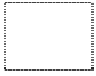 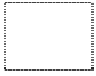 センター対応者印整理No.２０１９年度 生命創成探究センター 一般共同利用研究・機器利用研究申込書年	月	日自然科学研究機構生命創成探究センター長	殿提案代表者  連絡先住所 〒所属（大学、学部、研究科）・職名ふりがな氏	名	（印）電話（	）	－	内線	FAX（	）	－E メール２０１９年度 生命創成探究センター 一般共同利用研究・機器利用研究申込書年	月	日自然科学研究機構生命創成探究センター長	殿提案代表者  連絡先住所 〒所属（大学、学部、研究科）・職名ふりがな氏	名	（印）電話（	）	－	内線	FAX（	）	－E メール２０１９年度 生命創成探究センター 一般共同利用研究・機器利用研究申込書年	月	日自然科学研究機構生命創成探究センター長	殿提案代表者  連絡先住所 〒所属（大学、学部、研究科）・職名ふりがな氏	名	（印）電話（	）	－	内線	FAX（	）	－E メール２０１９年度 生命創成探究センター 一般共同利用研究・機器利用研究申込書年	月	日自然科学研究機構生命創成探究センター長	殿提案代表者  連絡先住所 〒所属（大学、学部、研究科）・職名ふりがな氏	名	（印）電話（	）	－	内線	FAX（	）	－E メール２０１９年度 生命創成探究センター 一般共同利用研究・機器利用研究申込書年	月	日自然科学研究機構生命創成探究センター長	殿提案代表者  連絡先住所 〒所属（大学、学部、研究科）・職名ふりがな氏	名	（印）電話（	）	－	内線	FAX（	）	－E メール２０１９年度 生命創成探究センター 一般共同利用研究・機器利用研究申込書年	月	日自然科学研究機構生命創成探究センター長	殿提案代表者  連絡先住所 〒所属（大学、学部、研究科）・職名ふりがな氏	名	（印）電話（	）	－	内線	FAX（	）	－E メール研究課題区分一般共同利用研究機器利用研究（使用する機器を①～⑤より選択してください）①探針走査型高速原子間力顕微鏡/蛍光顕微鏡複合装置②超分子質量分析装置③高速ライブイメージングシステム④全反射顕微鏡システム⑤多機能超解像顕微鏡（いずれかを選択してください。）一般共同利用研究機器利用研究（使用する機器を①～⑤より選択してください）①探針走査型高速原子間力顕微鏡/蛍光顕微鏡複合装置②超分子質量分析装置③高速ライブイメージングシステム④全反射顕微鏡システム⑤多機能超解像顕微鏡（いずれかを選択してください。）一般共同利用研究機器利用研究（使用する機器を①～⑤より選択してください）①探針走査型高速原子間力顕微鏡/蛍光顕微鏡複合装置②超分子質量分析装置③高速ライブイメージングシステム④全反射顕微鏡システム⑤多機能超解像顕微鏡（いずれかを選択してください。）一般共同利用研究機器利用研究（使用する機器を①～⑤より選択してください）①探針走査型高速原子間力顕微鏡/蛍光顕微鏡複合装置②超分子質量分析装置③高速ライブイメージングシステム④全反射顕微鏡システム⑤多機能超解像顕微鏡（いずれかを選択してください。）一般共同利用研究機器利用研究（使用する機器を①～⑤より選択してください）①探針走査型高速原子間力顕微鏡/蛍光顕微鏡複合装置②超分子質量分析装置③高速ライブイメージングシステム④全反射顕微鏡システム⑤多機能超解像顕微鏡（いずれかを選択してください。）研究目的 （約 200 字）研究目的 （約 200 字）研究目的 （約 200 字）研究目的 （約 200 字）研究目的 （約 200 字）研究目的 （約 200 字）研究計画（研究内容・方法・使用装置等を記入。実験動物の苦痛軽減法やヒトを対象とする場合は、１８歳未満・成人・６５歳以上の別、健常者・健常者以外の別を明記し、安全対策など具体的に記入してください。約400 字）研究計画（研究内容・方法・使用装置等を記入。実験動物の苦痛軽減法やヒトを対象とする場合は、１８歳未満・成人・６５歳以上の別、健常者・健常者以外の別を明記し、安全対策など具体的に記入してください。約400 字）研究計画（研究内容・方法・使用装置等を記入。実験動物の苦痛軽減法やヒトを対象とする場合は、１８歳未満・成人・６５歳以上の別、健常者・健常者以外の別を明記し、安全対策など具体的に記入してください。約400 字）研究計画（研究内容・方法・使用装置等を記入。実験動物の苦痛軽減法やヒトを対象とする場合は、１８歳未満・成人・６５歳以上の別、健常者・健常者以外の別を明記し、安全対策など具体的に記入してください。約400 字）研究計画（研究内容・方法・使用装置等を記入。実験動物の苦痛軽減法やヒトを対象とする場合は、１８歳未満・成人・６５歳以上の別、健常者・健常者以外の別を明記し、安全対策など具体的に記入してください。約400 字）研究計画（研究内容・方法・使用装置等を記入。実験動物の苦痛軽減法やヒトを対象とする場合は、１８歳未満・成人・６５歳以上の別、健常者・健常者以外の別を明記し、安全対策など具体的に記入してください。約400 字）研究期間年	月	日	～	年	月	日年	月	日	～	年	月	日年	月	日	～	年	月	日年	月	日	～	年	月	日年	月	日	～	年	月	日センター内対応者センター内対応者とどのように共同研究を進めるか具体的にご記入ください。センター内対応者とどのように共同研究を進めるか具体的にご記入ください。センター内対応者とどのように共同研究を進めるか具体的にご記入ください。センター内対応者とどのように共同研究を進めるか具体的にご記入ください。センター内対応者とどのように共同研究を進めるか具体的にご記入ください。センター内対応者とどのように共同研究を進めるか具体的にご記入ください。区分氏	名所 属（大学、学部、研究科）職	名来所日程来所日程来所回数役割分担提案代表者及び共同利用研究者・ 来所計画提案代表者泊日回提案代表者及び共同利用研究者・ 来所計画２泊日回提案代表者及び共同利用研究者・ 来所計画３泊日回提案代表者及び共同利用研究者・ 来所計画４泊日回研究補助者(学部学生)５泊日回